Základní škola a Mateřská škola Brumovice, okres Břeclav, příspěvková organizaceJídelní lístek		Týden	 od:  3.9.2018	do: 7.9.20183. 9. 2018	4. 9. 2018 5. 9. 2018 6. 9. 2018 7. 9. 2018Jídlo je určené k okamžité spotřebě.Pitný režim je zajištěný celý den! Denně je k obědu možnost výběru šťávy, vody nebo mléka.Změna jídelníčku vyhrazena.Zodpovídá: vedoucí ŠJ Veronika VeseláVaří: Milena Sedláčková, Martina Stejskalová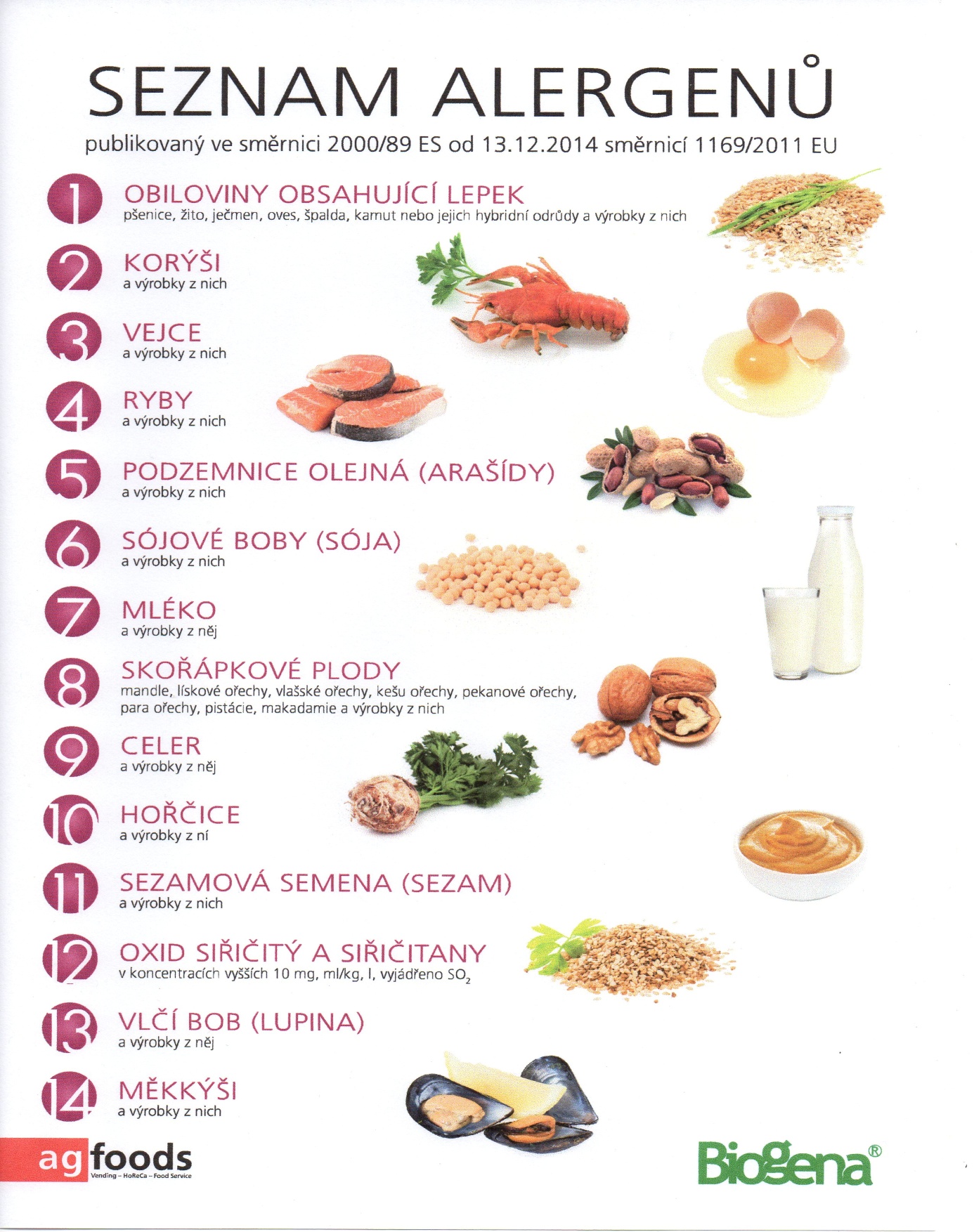 OBILOVINY  OBSAHUJÍCÍ  LEPEK:          1	a)     pšenice					b)     žito					c)     oves					d)     špalda  					e)     kamut Pondělí1a,5,6,7,81a,5,6,7,8PřesnídávkaPřesnídávkacereální taštičky Jeníkův lup v mléku, šťávacereální taštičky Jeníkův lup v mléku, šťáva1ac,4,7,91ac,4,7,9PolévkaPolévkarybí s opečeným rohlíkemrybí s opečeným rohlíkem1a,3,71a,3,7ObědObědpalačinky plněné zeleninou, šťávapalačinky plněné zeleninou, šťáva1ab,71ab,7SvačinaSvačinachléb žitnopšen. se špenátovou pomazánkou, zelenina, šťávachléb žitnopšen. se špenátovou pomazánkou, zelenina, šťávaÚterý1b,6,7,10,1113Přesnídávkacelozrnný chléb s taveným sýrem, ovoce, ochucené mléko1a,3Polévkakmínová s noky1a,7Obědpřírodní kuřecí Palava, bramborová kaše, ovocný salát, voda1ab,7Svačinachléb žitnopšen. s mrkvovou pomazánkou, zelenina, šťávaStředa1ab,4,71ab,4,7PřesnídávkaPřesnídávkachléb žitnopšen. s rybí pomazánkou, zelenina, šťávachléb žitnopšen. s rybí pomazánkou, zelenina, šťáva1d,91d,9PolévkaPolévkazeleninová s ovesnými vločkamizeleninová s ovesnými vločkami6,7,86,7,8ObědObědrizoto, okurky, ovocný dezert, šťávarizoto, okurky, ovocný dezert, šťáva1ac,7,111ac,7,11SvačinaSvačinasezamová bulka s pomazánkovým máslem, ovoce, mlékosezamová bulka s pomazánkovým máslem, ovoce, mlékoČtvrtek1b,6,7,10,1112,131b,6,7,10,1112,13PřesnídávkaPřesnídávkacelozrnný rohlík s máslem a šunkou, ovoce, bílá kávacelozrnný rohlík s máslem a šunkou, ovoce, bílá káva99PolévkaPolévkabramborová s kroupamibramborová s kroupami1a,3,71a,3,7ObědObědhovězí maso, křenová omáčka, knedlík, šťávahovězí maso, křenová omáčka, knedlík, šťáva1ab,71ab,7SvačinaSvačinachléb žitnopšen. s pomazánkou z červené řepy, zelenina, šťávachléb žitnopšen. s pomazánkou z červené řepy, zelenina, šťávaPátek1a,3,7Přesnídávkajablečné pyré, piškoty, mléko1a,7,9Polévkarajská s kuskusem7,10Obědpečený králík na hořčici, opékané brambory, ovocný salát, voda1ab,7Svačinachléb žitnopšen. s budapešťskou pomazánkou, zelenina, šťáva